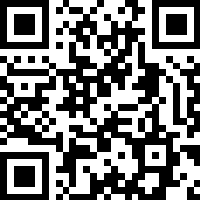 https://logoform.jp/f/aozmU